АЗЕРБАЙДЖАН + ГРУЗИЯСокровища КавказаБаку – Тбилиси6 дней/5 ночейПериод действия программы: 01.01.2019 – 31.12.2019Номер тура: ITA 009Стоимость тура на человека, USDВ стоимость включено:- размещение в отеле выбранной категории на базе ВВ- трансферы в/из аэропорта- транспорт на всем протяжении тура- билеты на поезд Баку – Тбилиси (купе)- все указанные в туре экскурсии- услуги русскоговорящего гида для экскурсий по маршруту- подъемники на крепость Нарикала- городской туристический сбор в АзербайджанеДополнительно оплачивается:- международный авиаперелет- медицинская страховка- входные билеты в достопримечательности- факультативные экскурсии- любые личные расходы- чаевые и услуги портье- расходы в случае госпитализации или эвакуации- прочие услуги, не указанные вышеПримечание:- принимающая сторона несет за собой право менять порядок экскурсий, не сокращая объема, а также при необходимости заменять объекты посещения, предоставляя равнозначную альтернативу- уточняйте, пожалуйста, стоимость на даты: 15.03.2019 – 01.04.2019, 25.042019 – 01.05.2019, 20.05.2019 – 01.06.2019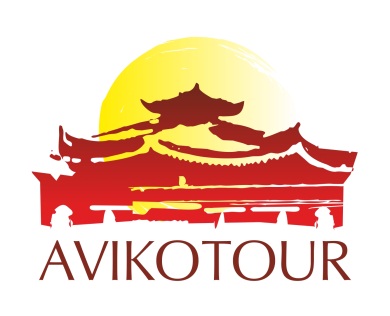 ООО «Авико Тур» 01021, Украина, г. Киев, ул. Липская 15ВТел./Факс: 044 253 85 25, Email: info@aviko-tour.com.ua www.aviko-tour.com.ua«Aviko Tour» LTD., Ukraine, Kiev, Lipskaya street, 15VTel./Fax: 044 253 85 25, Email: info@aviko-tour.com.ua www.aviko-tour.com.uaДень/городПрограмма1 деньБакуИндивидуальный экскурсионный тур в Азербайджан и Грузию начинается с прибытия в Баку.Встреча в аэропорту и трансфер в отель.Баку – столица Азербайджана, самый крупный порт на Каспийском море и самый большой город на Кавказе, известный своими нефтяными месторождениями. По своей древности, величине территории и численности населения Баку является одним из старинных и крупнейших городов Востока. Он ухитряется в ускоренном режиме приобретать модерновый облик, не теряя при этом шарма древнего города, бережно хранящего наследие старины.Свободное время.Ночь в отеле.2 деньБакуЗавтрак в отеле.После завтрака Вас ждет знакомство с достопримечательностями города Баку. Вы посетите:- Девичью Башню (Гыз Галасы) – одну из самых известных и самых загадочных достопримечательностей Баку. Башня уникальна в своем роде, так как не имеет аналогов на Востоке. Ее неповторимая форма до сих пор вызывает множество догадок и споров. В 1964 году Девичья башня стала музеем, а в 2000 году – была включена в список памятников ЮНЕСКО;- дворец Ширваншахов – один из крупнейших памятников азербайджанского зодчества, построенный правителями Ширвана в 15 веке. Сегодня территория дворцового комплекса находится под охраной и признана историко-архитектурным музеем-заповедником. С 2000 года дворец включен в список Всемирного наследия ЮНЕСКО;- мечеть Мухаммеда (Сынык-кала мечеть) – двухъярусную постройку, которая считается первым исламским сооружением на территории Азербайджана;- Джума мечеть (Пятничную, или Соборную, мечеть), построенную в старом городе в соответствии со всеми мусульманскими канонами и обычаями, экзотические арки и ворота которой инкрустированы тончайшей резьбой. Именно на фоне Джума мечети снимались некоторые сцены популярной в народе комедии «Бриллиантовая рука»;- Приморский бульвар, который на 16 километров протянулся вдоль живописного побережья Каспийского моря. Он может похвастать более чем столетней историей и массой достопримечательностей;- Площадь государственного флага – очень молодую и очень важную достопримечательность города. Здесь находится государственный флаг Азербайджана. Торжественное открытие площади состоялось 1 сентября 2010 года, и она сразу же попала в Книгу рекордов Гиннеса за самый высокий в мире флагшток – 162 метра;- Музей ковра – первый в мире музей, посвященный сбору, сохранению и изучению ковров;- комплекс Пламенные Башни – ультрасовременный архитектурный комплекс, состоящий из трех гигантских зданий. Функционально в Пламенных Башнях расположены отель, офисные помещения и жилые квартиры. Внешний вид и смысл этих башен связан с гербом города Баку, на котором изображены три языка пламени.Ночь в отеле.3 деньБакуЗавтрак в отеле.Свободное время.Факультативно (по желанию, за дополнительную плату): экскурсия на Апшеронский полуостров – самый большой полуостров в Азербайджане, находящийся на западном побережье Каспийского моря. На территории полуострова находится много исторических и архитектурных памятников, среди которых Вы посетите:- храм Атешгях – храм огнепоклонников, которые прибыли сюда полтора тысячелетия назад из Индии и жили вплоть до 19 века. Храм находится в месте, где из газоносных пластов выходил на поверхность природный газ. Объяснить этот феномен раньше не могли, поэтому пламени, вырывавшемуся из-под земли, приписывали божественное происхождение;- Янардаг – «горящая гора», которая получила свое название из-за выходящих из-под земли газов, которые в виде огня поднимаются над землей у ее подножия. Постоянный ветер придает языкам пламени причудливые формы и усиливает таинственность этого уникального природного явления. Именно три языка огня с синим Каспийским морем стали символами Баку.Факультативно (по желанию, за дополнительную плату): посещение винного завода, дегустация 6 видов вина + сырная тарелка (только при группе от 6 чел).Трансфер на ж/д вокзал и посадка на поезд до Тбилиси.Ночь в поезде.4 деньТбилисиПрибытие в Тбилиси – столицу Грузии, ее культурный, экономический и политический центр, а еще безумно интересный и многоликий город. Свое название он получил из-за теплых серных источников (в переводе с грузинского «тбили» значит «теплый»). До 1936 года город именовался Тифлис. Встреча на ж/д вокзале и трансфер в ресторан на завтрак (за дополнительную плату на месте).Размещение в отеле с 14:00.После небольшого отдыха Вас ждет обзорная экскурсия по Тбилиси. Вы посетите:- кафедральный собор Самеба, который был построен на холме Св. Илии. Возведение храма проводилось на деньги горожан и богатых жителей. Сейчас это самый большой собор в Грузии;- собор Метехи, стоящий у самого края каменистого берега Куры и бывший в прошлом крепостью и резиденцией грузинских царей;- крепость Нарикала, что означает «Неприступная крепость», которую называют душой Тбилиси и которая считается самым известным памятником старого города. Крепость стоит на горе Мтацминда, и с нее открывается захватывающая дух панорама города;- Мост Мира – пешеходный мост на реке Кура, построенный по инициативе президента Грузии Михаила Саакашвили. В конструкцию моста встроена любопытная система иллюминации: в вечернее и ночное время каждый час 30 000 лампочек азбукой Морзе транслируют сообщение, видимое на обоих парапетах моста. Оно составлено из названий элементов таблицы Менделеева, из которых состоит человеческое тело. По словам архитектора, «это сообщение – гимн жизни и мира между людьми и народами»;- парк Рике, который является любимым местом отдыха тбилисцев и гостей города;- кафедральный собор Сиони – один из самых известных памятников старого Тбилиси. На протяжении веков храм Сиони много раз подвергался разрушению, потом восстанавливался и переделывался. В интерьере храма сохранились фрески русского художника Г.Г. Гагарина. Первое место среди храмовых реликвий занимает очень древний крест Св. Нины. Собор также известен своими чудотворными иконами;- Абанотубани – уникальный район серных бань в центре Тбилиси. Первые бани появились здесь еще в 16 веке, однако, по легенде, сам город основанием обязан именно источникам. Здесь можно увидеть аккуратные купола почти на уровне земли и, главное, испробовать на себе целительное воздействие естественных серных источников;- Инжирное ущелье, где Вы увидите водопад прямо в сердце города.Ночь в отеле.5 деньТбилисиЗавтрак в отеле.Свободное время.Факультативно (по желанию, за дополнительную плату): экскурсия в восточную часть Грузии – Кахетию – самый плодородный район в Грузии и родину лучшего вина на всем постсоветском пространстве. Гектары виноградников, множество древних храмов и монастырей, сонные городишки с черепичными крышами: иногда начинает казаться, что это вовсе и не Грузия, а Прованс или Тоскана.Вы посетите:- Сигнахи – маленький городок на склоне горы, расположенный на террасах, соединяющихся извилистыми крутыми улицами. Город славится своей одноименной крепостью, входящей в список самых известных и крупных крепостей Грузии. Стены Сигнахской крепости чудесным образом уцелели, и сегодня окружают старую часть города, откуда открывается замечательный вид на Алазанскую долину. Именно в этом городе знаменитый грузинский художник Нико Пиросмани подарил свой миллион алых роз известной актрисе;- Бодбе – монастырский и епископальный комплекс Св. Георгия Победоносца и Св. Нино, общенациональную грузинскую святыню. Здесь, в кафедральном соборе, покоятся останки равноапостольской Нино Каппадокийской – великой крестительницы Грузии, близкой родственницы святого великомученика Георгия. С территории монастыря открывается чарующая панорама Алазанской долины и заснеженных вершин Кавказских гор;- винный погреб, где Вас ждет дегустация различных сортов вина и грузинской водки – чача.Возвращение в Тбилиси.Ночь в отеле.6 деньТбилисиЗавтрак в отеле.Трансфер в аэропорт.Перелет домой.Категория отелей в БакуКоличество человекКоличество человекКоличество человекКоличество человекКоличество человекКатегория отелей в Баку2 чел4 чел6 чел8 чел10 челОтели 3* эконом
Баку: Nemi, Amber, All StarТбилиси: Dalida, Darchi, Nice465349299295265Отели 4* экономБаку: Aksent, Hazz, AustinТбилиси: Vedzisi, Neapol499395345335310